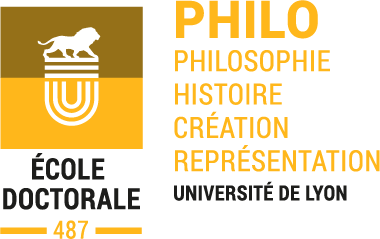 Dossier de candidature à un contrat doctoralCampagne 2023(NOM – PRENOM du candidat) CURRICULUM VITAEInsérer ici votre curriculum vitae (1 page)PROJET DE THÈSEInsérer ici votre projet de thèse (4 à 5 pages hors bibliographie)NB : Ce projet doit obligatoirement aborder les points suivants :Définition du sujet par rapport à un état de la recherche ;Constitution du corpus d’étude ;Principes méthodologiques adoptés ;Insertion du projet de recherche dans les activités scientifiques de l’unité d’accueil et motivations ayant conduit au choix du directeur de thèse pressenti ; Bibliographie sélective.	Fiche n° 1Fiche de renseignements (page 1/2)État civilNom patronymique : 	Nom d'épouse : 	Prénom : 	N° INSEE : 	N° INE (identifiant national étudiant) : 	Date et lieu de naissance : 	Département de naissance : 	Pays de naissance : 	 Nationalité : 	Situation familiale : 	 Nombre d'enfants : 	Coordonnées personnellesAdresse : 	Téléphone : 	 e-mail : 	Coordonnées professionnellesAdresse : 	Téléphone : 	 e-mail : 	Êtes-vous fonctionnaire ?	OUI 	NON Si OUI, êtes-vous :	stagiaire 	titulaire 	élève-fonctionnaire Diplôme d'accèsIntitulé exact du diplôme : 	Discipline du diplôme :	Mention :	 Rang (le cas échéant) : 	Pays d'obtention : 	 Date d'obtention : 	Établissement d'obtention : 	Êtes-vous agrégé/e ?	OUI 	NON Si OUI : libellé :	 année : 	 rang : 	Êtes-vous ancien/ne élève d'une ENS ?	OUI 	NON Si OUI, laquelle ? 		Fiche n° 1Fiche de renseignements (page 2/2)Renseignements sur la thèseÉtablissement d'inscription en thèse : 	Libellé de la thèse : 	Secteur(s) disciplinaire(s) de la thèse : 	Directeur de la thèse :Nom - Prénom : 	Section CNU : 	Membre de l'Institut Universitaire de France (IUF) ?		 OUI		 NONRenseignements sur l’unité de recherche d’accueilLabel et numéro de l’unité de recherche :	Libellé de l’unité de recherche :	Adresse :		Fiche n° 2Perspectives professionnellesdans lesquelles s’inscrit la préparation du doctorat(à remplir de préférence avec un traitement de texte, pour une meilleure lisibilité. Signature électronique)	Fiche n° 3Avis du Directeur / de la Directrice de RecherchePrénom et nom du candidat : 	Directeur du mémoire de Master (ou de DEA)Nom, Prénom : 	Grade et spécialité : 	Section CNU :	Date et signature	Fiche n° 4Avis du Directeur / de la Directrice de RechercheNB : préciser si une codirection ou une cotutelle est envisagéePrénom et nom du candidat : 	Directeur de la thèseNom, Prénom : 	Grade et spécialité : 	Section CNU : 	Codirection – CotutelleEtablissement : …………………………………………………………………………………………Pays……………………………………………………………………………………………………..Date et signature	Fiche n° 5Engagement du candidatPrénom et nom du candidat : 	Je soussigné/e ……………………………………………. m'engage, si je bénéficie d'une allocation de recherche, et pendant la durée de cette dernière, à :--	m’inscrire chaque année en Doctorat ;-	suivre les formations organisées au sein de mon unité de recherche et au sein de l’École doctorale ou de l’UdL ;-	participer à l’animation de l’École doctorale et de mon unité de recherche ;-	présenter annuellement l’état d’avancement de mes travaux dans le cadre de mon unité de recherche ;-	remplir chaque année et déposer sur la base de données doctorale ADUM, au plus tard le 15 octobre, la fiche bilan annuelle dès le début de deuxième année ;-	assister, à partir de la fin de la deuxième année, à l’entretien annuel avec mon comité de suivi individuel de thèse et organisé par mon unité de recherche.Fait à 		 le 	Signature